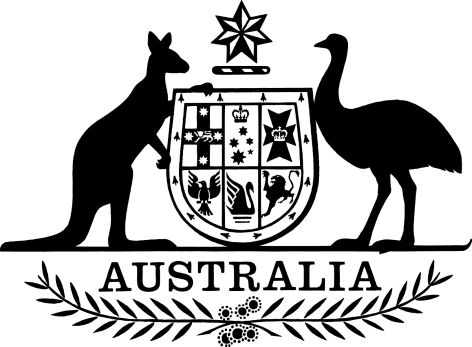 Private Health Insurance Legislation Amendment Rules (No. 2) 2024I, Brian Kelleher, delegate of the Minister for Health and Aged Care, make the following Rules.Dated			8 March 2024				Brian KelleherAssistant Secretary Private Health Strategy BranchBenefits Integrity Division
Health Resourcing GroupDepartment of Health and Aged CareContents1  Name	12  Commencement	13  Authority	14  Schedules	1Schedule 1—Amendments—Nursing-home type patient contribution	2Private Health Insurance (Complying Product) Rules 2015	2Schedule 2—Amendments—Nursing-home type patient minimum accommodation benefits	3Private Health Insurance (Benefit Requirements) Rules 2011	31  Name		This instrument is the Private Health Insurance Legislation Amendment Rules (No. 2) 2024.2  CommencementEach provision of this instrument specified in column 1 of the table commences, or is taken to have commenced, in accordance with column 2 of the table. Any other statement in column 2 has effect according to its terms.Note:	This table relates only to the provisions of this instrument as originally made. It will not be amended to deal with any later amendments of this instrument.Any information in column 3 of the table is not part of this instrument. Information may be inserted in this column, or information in it may be edited, in any published version of this instrument.3  Authority		This instrument is made under 333-20(1) of the Private Health Insurance Act 2007.4  Schedules		Each instrument that is specified in a Schedule to this instrument is amended or repealed as set out in the applicable items in the Schedule concerned, and any other item in a Schedule to this instrument has effect according to its terms.Schedule 1—Amendments—Nursing-home type patient contributionPrivate Health Insurance (Complying Product) Rules 20151  Subsection 8A(3) (paragraph (a) of the definition of patient contribution)Repeal the paragraph, substitute: (a) in relation to a nursing-home type patient at a public hospital, the following amount for the State or Territory in which the hospital is located:              (i)           Australian Capital Territory - $70.55;              (ii)          New South Wales - $75.55;              (iii)         Northern Territory - $75.55;              (iv)         Queensland - $75.55;              (v)         South Australia - $75.55;              (vi)         Tasmania - $75.55;              (vii)        Victoria - $75.55; and              (viii)       Western Australia - $75.55.2  Subsection 8A(3) (paragraph (b) of the definition of patient contribution)Omit “$74.20”, substitute “$75.55”.Schedule 2—Amendments—Nursing-home type patient minimum accommodation benefits Private Health Insurance (Benefit Requirements) Rules 20111  Clause 6 of Schedule 4 (Table 1, table item dealing with New South Wales, column headed “Minimum benefit per night”)Omit “$165.60”, substitute “$172.60”.2  Clause 6 of Schedule 4 (Table 1, table item dealing with Tasmania, column headed “Minimum benefit per night”)Omit “$178.10”, substitute “$181.30”.3  Clause 6 of Schedule 4 (Table 1, table item dealing with Western Australia, column headed “Minimum benefit per night”)Omit “$148.40”, substitute “$149.75”.4  Clause 6 of Schedule 4 (Table 2, table item dealing with Private hospitals, column headed “Minimum benefit per night”)Omit “$36.90”, substitute “$35.55”.Commencement informationCommencement informationCommencement informationColumn 1Column 2Column 3ProvisionsCommencementDate/Details1.  Schedules 1 and 220 March 202420 March 2024